Georgia District Civitan Foundation, Inc.Dianne Hansard, Scholarship Chair305 Atlanta RoadCumming, Georgia 30040(For Civitan Year October 1, 2020 to September 30, 2021)January 7, 2021Dear  Junior Civitan Club Members, Advisors, and Sponsoring Clubs: The Georgia District Civitan Foundation invites your Senior Junior Civitan Club  members to apply for the 2021 Robert Wyand Junior Civitan Scholarship. The  recipient of the 2021 Robert Wyand Junior Civitan Scholarship will receive a $1,500 award. Enclosed is an application for this year's scholarship. Please feel free to make as many copies as needed. All criteria and general information about the scholarship is listed for you on page six of the application. Please note that the deadline for sending applications is March 15, 2021. All applications must be postmarked by that date. Any application that does not meet the listed requirements will not be considered- Winners Will be notified by April 30, 2021. If you have any questions, please feel free to call me at 770-540-0447 or e-mail: diannehansard@gmail.com  Sincerely, Dianne Hansard, Chair Scholarship Committee Application for the ROBERT WYAND JUNIOR CIVITAN SCHOLARSHIP (For Civitan Year October 1, 2020 to September 30, 2021) Personal Data: Name:	 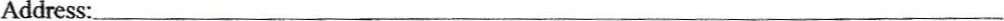 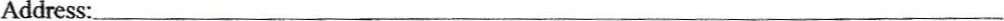 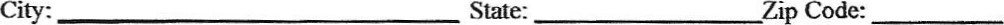 Telephone 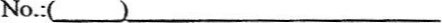 Name of High school:  ____________________________________________ High School Address: _____________________________________________ High School's Telephone number (______) ________________________ Name of Junior Civitan Club________________________________________ Name Junior Civitan Club Advisor ___________________________________ Advisor's Telephone No.: ______(   ) ________________________________ College Plans: I plan to enroll as a student at: College full address: My classification will be: Freshman 	Sophomore 	Junior 	Senior 	(circle one) Describe the field you plan to study:	 Junior Civitan Activities What year did you join Junior Civitan'?	 Club Name-	 List all leadership roles you've held within your club (offices and committee chairs) and any awards or honors you received from your club. Describe the club events in which you have participated: __________________________ District Participation: List any District officer positions you have held or any District Awards you have received- List all District events in which you have participated- (This includes District Officer Retreat, Club Officer Training, Lock-Ins, District Meetings, District Conventions, etc.) International Participation: List any International officer positions you have held or International Awards you have received. Have you ever attended any of the following International events? All In Summit  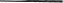 International Convention year attended 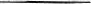 This form requires the signature of the Junior Civitan Club Advisor. Junior Civitan Club Advisor’s 	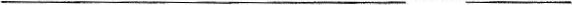 Discuss your involvement with other service organizations or service projects: I certify that all information in this application is true and correct to the best of my knowledge- Applicant's Signature: 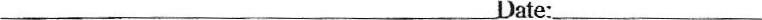 Essay  applicant must write two essays, each having no less than 250 words. These must be 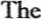 typed (preferably) or written legibly in ink. The topics for the essays are as follows: I.) In your opinion, why does our world need organizations like Junior Civitan, and how has community service improved your life? 2.) What goals do you have to remain active in service work in your community? Checklist  	________ 	Scholarship Applications (3 pages) 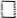  ________	    Signatures: Applicant and Club Advisor 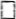 ________ 	 Two letters of recommendation 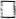 _________ High School Transcript  ________ Two 250-Word Essays 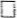 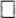 NOTE: This application must be received at the address below on or before March 15, 2021. Postmarks after March 15, 2021 will not be accepted. Mail to: Georgia District Civitan Foundation, Inc. Dianne Hansard, Chair 305 Atlanta Road Cumming, GA 30040Telephone: 770-540-0447 Georgia District Civitan FoundationRobert Wyand Junior Civitan ScholarshipCriteria and General InformationThe purpose of this scholarship is to assist a Georgia High School Senior Junior Civitan member who has an outstanding record of community service in pursuing his/her education objectives.  Academics and financial need are important and will be reviewed, but the overriding criteria will be the applicant’s community service involvement. One winner will be awarded a $ 1500.00 scholarship Students who plan to attend an accredited college or university are eligible for this scholarshipThe scholarship will be awarded without regard to creed, race, sex, or national origin.The scholarship will be paid directly to the student, payable to the student and the university, upon verification of acceptance and enrollment from the college or university.Applications must be postmarked on or before March 15, 2021Recipient will be notified by April 30, 2021Application requirements: 1. Cover sheet- Please complete all information and submit with required documents2. An essay of 500 words maximum must accompany this application.  The essay must be typed and double-spaced.  Applicant essay must reflect his/her community activities and tell how he/she feels these experience have prepared him/her for life.  It should also reflect why community service is important.3.  Detailed list of community service activities occurring with the last two years.4.  Three letters of recommendation, one from a school official and two from other sources. 5. A copy of applicant’s transcripts including a statement of explanation providing this information will assist us in interpreting your transcripts. Statement of financial need-Financial need will be reviewed, but the overriding criteria will be community service involvement.  Circle one number that best describes your financial need with 1 being the lowest need and 10 being the most need.1     2    3    4   5   6    7   8   9   10Applications must be postmarked by March 15, 2021.  Incomplete applications will not be considered.  All items must be mailed in the same envelope.  Signature:  _______________________________________ Other Activities Date: 